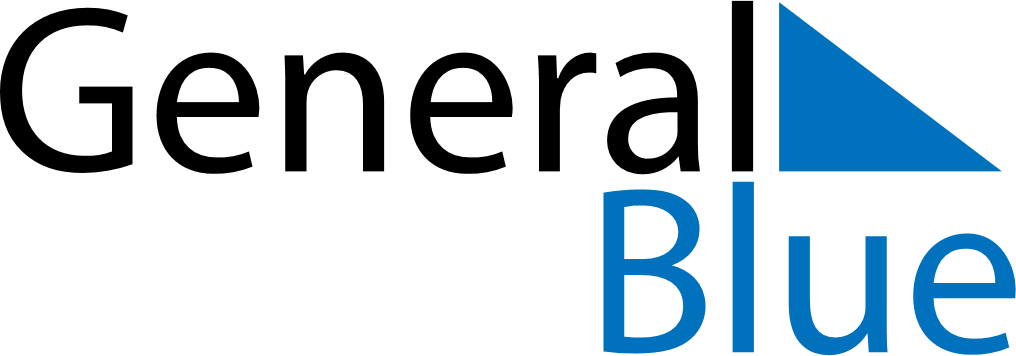 July 2023July 2023July 2023July 2023TurkeyTurkeyTurkeyMondayTuesdayWednesdayThursdayFridaySaturdaySaturdaySunday112345678891011121314151516Democracy and National Unity DayDemocracy and National Unity Day1718192021222223242526272829293031